ТОНИЗИРУЮЩИЕ ТРАВЫ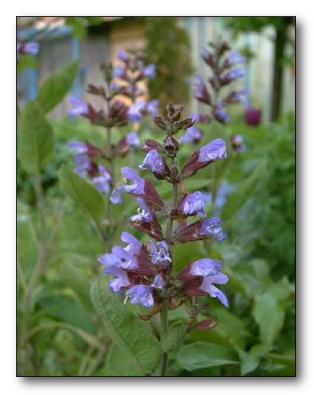 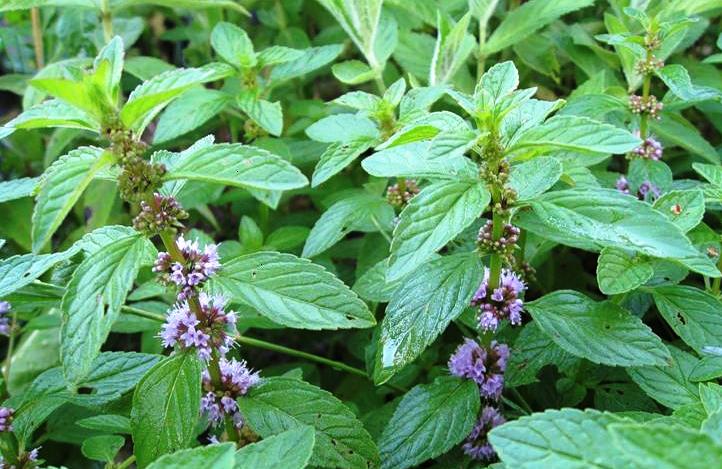                                                           Шалфей лекарственный                                                               Мята перечная